15.10.2019г. №46РОССИЙСКАЯ ФЕДЕРАЦИЯИРКУТСКАЯ ОБЛАСТЬЖИГАЛОВСКИЙ МУНИЦИПАЛЬНЫЙ РАЙОНПЕТРОВСКОЕ СЕЛЬСКОЕ ПОСЕЛЕНИЕПОСТАНОВЛЕНИЕОБ УТВЕРЖДЕНИИ ПОЛОЖЕНИЯ ОБ ОПЛАТЕ ТРУДА ВОЕННО-УЧЕТНОГО РАБОТНИКА АДМИНИСТРАЦИИ ПЕТРОВСКОГО СЕЛЬСКОГО ПОСЕЛЕНИЯВ соответствии с Трудовым Кодексом Российской Федерации, Федеральным Законом от 6 октября 2003 года №131-ФЗ «Об общих принципах организации местного самоуправления в Российской Федерации», Федеральным законом от 28 марта 1998 года №53-ФЗ «О воинской обязанности и военной службе», Положением о воинском учете, утвержденным Постановлением Правительства Российской Федерации от 27 ноября 2006 года №719 «Об утверждении Положения о воинском учете», Постановлением Правительства Российской Федерации от 29 апреля 2006 года N258 «О субвенциях на осуществление полномочий по первичному воинскому учету на территориях, где отсутствуют военные комиссариаты», руководствуясь Уставом Петровского муниципального образования, администрация Петровского сельского поселенияПОСТАНОВЛЯЕТ:	1. Утвердить Положение об оплате труда военно-учетного работника администрации Петровского сельского поселения (Приложение 1). 2. Настоящее постановление вступает в силу после официального опубликования (обнародования) и распространяется на правоотношения, возникшие с 1 января 2019 года.3. Опубликовать настоящее постановление в установленном порядке в информационном листе «Петровский вестник»,  разместить на официальном сайте Администрации Петровского сельского поселения в информационно-телекоммуникационной сети Интернет. 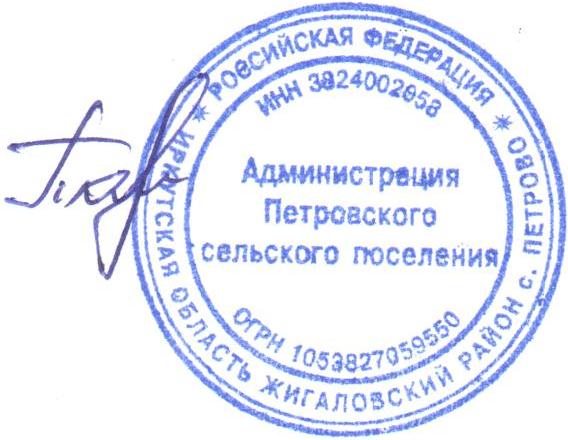 Глава Петровского сельского поселения                                                                                            Т.Н. Тарасова                                                      Приложение №1                                                                                    к постановлению администрации Петровского сельского поселения                                                                     от 15 октября 2019г. №46Положение об оплате труда военно-учетного работникаадминистрации Петровского сельского поселенияОбщие положения    1. Настоящее Положение разработано в соответствии с Трудовым Кодексом Российской Федерации, Федеральным законом от 22 марта 1998 года N53-ФЗ «О воинской обязанности и военной службе», в целях установления единого порядка оплаты труда военно-учетного работника администрации Петровского сельского поселения (далее - военно-учетный работник), и определения расходов на оплату труда за счет субвенций на осуществление полномочий по первичному воинскому учету на территориях, где отсутствуют военные комиссариаты. Порядок и условия оплаты труда 2. Оплата труда военно-учетного работника состоит из месячного должностного оклада (далее - должностной оклад), ежемесячных и иных дополнительных выплат. 3. Размер должностного оклада военно-учетного работника составляет с 1 января 2019 года 2846 рублей. 4. Ставка военно-учетного работника, выполняющего обязанности по совместительству, устанавливается прямо пропорционально количеству граждан, состоящих на воинском учете в органе местного самоуправления.5. При исчислении ежемесячных и иных дополнительных выплат, размеры ежемесячных и иных дополнительных выплат округляются до целого рубля в сторону увеличения.6. Военно-учетному работнику производятся следующие ежемесячные и иные дополнительные выплаты: ежемесячное денежное поощрение, ежемесячная надбавка к должностному окладу за выслугу лет, ежемесячная надбавка за сложность, напряженность и высокие достижения в труде, премии по результатам работы, материальная помощь, единовременная выплата при предоставлении ежегодного оплачиваемого отпуска.К должностному окладу, ежемесячным и иным дополнительным выплатам устанавливаются районные коэффициенты и процентные надбавки за работу в южных районах Иркутской области в соответствии с действующим законодательством.Надбавка за выслугу лет7. Выплата надбавок к должностному окладу за выслугу лет производится дифференцированно в зависимости от общей продолжительности трудовой деятельности в размерах: при стаже от 1года до 2 лет – 5 процентов оклада; при стаже от 2 лет до 3 лет – 10 процентов оклада; при стаже от 3 лет до 5 лет – 15 процентов оклада; при стаже от 5 лет до 10 лет – 20 процентов оклада;при стаже от 10 лет до 15 лет – 30 процентов оклада;при стаже свыше 15 лет – 40 процентов от оклада.8. В стаж работы, дающий право на установление ежемесячной надбавки за выслугу лет, включаются периоды работы (службы), в органах местного самоуправления и иные периоды замещения должностей, включаемые в стаж для установления  ежемесячной надбавки к должностному окладу за выслугу лет. Иные периоды работы включаются в общую продолжительность, дающую право на получение надбавки к должностному окладу (тарифной ставки) за выслугу лет, при условии, что опыт и знания по ним необходимы для выполнения должностных обязанностей по занимаемой должности. 9. Надбавка к окладу за выслугу лет устанавливается работнику с момента возникновения права на получение или изменение размера этой надбавки, выплачивается одновременно с выплатой заработной платы за соответствующий месяц и учитывается во всех случаях расчета среднего заработка. Назначение ежемесячной надбавки за выслугу лет оформляется соответствующим правовым актом4. Надбавка за сложность, напряженность и высокие достижения в труде10.Ежемесячная надбавка за сложность, напряженность и высокие достижения в труде (далее - надбавка) выплачивается военно-учетному работнику за качественное, оперативное выполнение объема работ.11. При определении учитывается степень сложности, напряженности выполняемых работ, профессиональный уровень исполнения трудовых (должностных) обязанностей.12. Надбавка выплачивается пропорционально отработанному времени.Премии по результатам работы13. Премия по результатам работы (далее - премия) выплачивается пропорционально отработанному времени с учетом личного вклада военно-учетного работника в выполнение соответствующих задач, проявления инициативы и оперативности при условии: профессионального, компетентного и качественного выполнения трудовых (должностных) обязанностей, своевременного и качественного выполнения планов работы, соблюдения трудовой дисциплины.14. Премия выплачивается работнику за качественное и оперативное выполнение особо важных и ответственных поручений, безупречную и эффективную работу.15. Премия максимальным размером не ограничивается. Выплата премии производится по результатам работы за месяц, квартал, год.16. Премия не выплачивается за период временной нетрудоспособности, нахождения в отпуске, в том числе в отпуске по беременности и родам и отпуске по уходу за ребенком, в случае увольнения за виновные действия.17. Размер премии определяется главой поселения и оформляется соответствующим правовым актом.6.  Выплата материальной помощи18. Материальная помощь  предоставляется в случаях:а) причинения работнику материального ущерба в результате стихийных бедствий, квартирной кражи, грабежа, иного противоправного посягательства на жизнь, здоровье, имущество;б) болезни работника, болезни или смерти членов его семьи (родители, дети, супруги);в) регистрации брака, рождения ребенка, юбилейных дат работника (50, 55, 60, 65 лет со дня рождения).19. Материальная помощь предоставляется по письменному заявлению военно-учетного работника.20. Если работником не реализовано право на получение материальной помощи в текущем календарном году, материальная помощь предоставляется до истечения текущего календарного года.21. При увольнении работника, за исключением случаев увольнения за виновные действия, ему предоставляется материальная помощь пропорционально отработанному времени в пределах средств, предусмотренных при формировании фонда оплаты труда на данную выплату.22. Материальная помощь предоставляется в размере не менее одного должностного оклада и не более минимального размера оплаты труда. Конкретный размер производится по решению главы поселения и оформляется соответствующим правовым актом.7. Единовременная выплата
при предоставлении ежегодного оплачиваемого отпуска23. Единовременная выплата при предоставлении ежегодного оплачиваемого отпуска (далее - единовременная выплата) производится один раз в год на основании соответствующего письменного заявления. 24. Размер единовременной выплаты при предоставлении ежегодного оплачиваемого отпуска составляет два должностных оклада.25. Решение главы поселения о выплате работнику единовременной выплаты оформляется соответствующим правовым актом.8. Формирование фонда оплаты труда26. При формировании фонда оплаты труда военно-учетного работника сверх средств, направляемых для выплаты должностного оклада, предусматриваются следующие средства для выплаты (в расчете на год): а) ежемесячного денежного поощрения - в размере 15 должностных окладов;б) ежемесячной надбавки к должностному окладу за выслугу лет - в размере 2 должностных окладов;в) ежемесячной надбавки за сложность, напряженность и высокие достижения в труде - в размере 15 должностных окладов;г) премий по результатам работы - в размере 2 должностных оклада;д) материальной помощи - в размере 1 должностного оклада;е) единовременной выплаты при предоставлении ежегодного оплачиваемого отпуска - в размере 2 должностных окладов.Фонд оплаты труда служащих формируется с учетом районного коэффициента и процентной надбавки к заработной плате за работу в   южных районах Иркутской области, в соответствии с действующим законодательством.Финансирование расходов, связанных с реализацией настоящего Положения, производится в пределах средств, предоставляемых из бюджета Иркутской области за счет средств федерального бюджета, направленных в бюджет поселения в форме субвенций.